T.C.KARADENİZ TEKNİK ÜNİVERSİTESİ İŞYERİ EĞİTİMİ BAŞVURU FORMU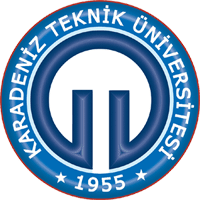 İLGİLİ MAKAMAFotoğrafAşağıdakimlik bilgileri verilen Üniversitemiz Of Teknoloji Fakültesi Yazılım Mühendisliği Bölümü öğrencisi, .............................................. tarihleri arasında kurumunuzda/işyerinizde işyeri eğitimi yapma talebinde bulunmuştur. 5510 sayılı Sosyal Sigortalar ve Genel Sağlık Sigortası Kanunu kapsamında, işyeri eğitimi süresince ödenmesi gereken iş kazası ve meslek hastalığı sigortası primi ile genel sağlık sigortası primi Üniversitemiz tarafından karşılanacak olup, aşağıda kimlik bilgileri belirtilen öğrencimizin işyeri eğitimini kuruluşunuzda/işyerinizde yapmasında göstereceğiniz ilgiye teşekkür eder, saygılar sunarız.Öğrencinin BilgileriÖğrencinin Nüfus Kayıt BilgileriİşYeri Eğitimi Yapılacak Yerin BilgileriİşYeri Eğitimi Yapılacak Yerin Yetkili BilgileriEK    : 1-Sağlık provizyon belgesi	2-Aile sağlık yardımı sorgulama belgesi	3-Nüfus cüzdanı fotokopisi ( tek yüze arka ve ön)NOT: Formun işyeri eğitimine başlama tarıhınden en az 30 gün önce İşYeri Eğitimi Komisyonu Başkanlığına teslim edilmesi gerekmektedir. Teslim edilecek form 3 asıl nüsha olarak hazırlanır. Bir nüshası İşyeri Eğitim Komisyonuna, bir nüshası Sağlık Kültür ve Spor Daire Başkanlığına teslim edilecektir.Adres:Karadeniz Teknik Üniversitesi Sağlık, Kültür ve Spor Daire Başkanlığı TRABZONTel:04623773800 e-mail:medikososyal@ktu.edu.tr     http://www.ktu.edu.tr/sksAdı SoyadıÖğrenciNoBölüm / Sınıfe-postaTelefon Noİkametgah AdresiT.C.Kimlik NoNüfusa Kayıtlı Olduğu İlN.Cüzdan Seri NoİlçeAdıMahalle-KöySoyadıCilt NoBaba AdıAile Sıra NoAna AdıSıra NoDoğum YeriVerildiği Nüfus DairesiDoğum TarihiVeriliş TarihiVeriliş NedeniKurumun/Kuruluşun AdıAdresiÜretim/Hizmet AlanıTelefon NoFaks NoFaks Noe-postaWeb AdresiWeb Adresiİşyeri Eğitimi Başlama TarihiBitiş TarihiBitiş TarihiSüresi (gün)Adı Soyadı(Kaşe/İmza/Tarih)Görev ve Unvanı(Kaşe/İmza/Tarih)e-posta(Kaşe/İmza/Tarih)ÖĞRENCİNİN İMZASIİŞYERİ EĞİTİMİ KOMİSYONU ONAYIBelge üzerindeki bilgilerin doğru olduğunu bildiririm.İmza:Tarih:İmza:Tarih: